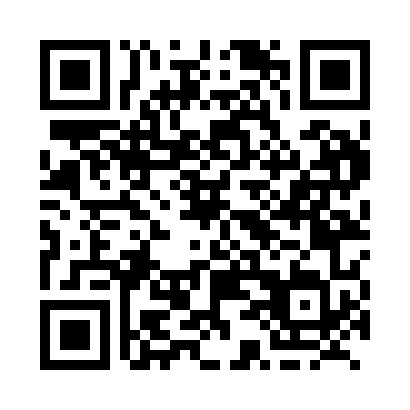 Prayer times for Glenelm, Quebec, CanadaWed 1 May 2024 - Fri 31 May 2024High Latitude Method: Angle Based RulePrayer Calculation Method: Islamic Society of North AmericaAsar Calculation Method: HanafiPrayer times provided by https://www.salahtimes.comDateDayFajrSunriseDhuhrAsrMaghribIsha1Wed4:115:4512:545:548:039:382Thu4:095:4412:545:558:049:403Fri4:075:4212:545:568:069:414Sat4:055:4112:545:578:079:435Sun4:035:3912:535:578:089:456Mon4:015:3812:535:588:099:477Tue3:595:3712:535:598:119:498Wed3:575:3512:535:598:129:509Thu3:555:3412:536:008:139:5210Fri3:545:3312:536:018:149:5411Sat3:525:3212:536:018:159:5612Sun3:505:3012:536:028:169:5713Mon3:485:2912:536:038:189:5914Tue3:465:2812:536:048:1910:0115Wed3:455:2712:536:048:2010:0316Thu3:435:2612:536:058:2110:0417Fri3:415:2512:536:068:2210:0618Sat3:405:2412:536:068:2310:0819Sun3:385:2312:536:078:2410:0920Mon3:375:2212:536:078:2510:1121Tue3:355:2112:536:088:2710:1322Wed3:345:2012:546:098:2810:1423Thu3:325:1912:546:098:2910:1624Fri3:315:1812:546:108:3010:1725Sat3:295:1812:546:118:3110:1926Sun3:285:1712:546:118:3210:2127Mon3:275:1612:546:128:3310:2228Tue3:265:1512:546:128:3310:2429Wed3:245:1512:546:138:3410:2530Thu3:235:1412:546:138:3510:2631Fri3:225:1312:556:148:3610:28